Il/la sottoscritto _Cognome ________________________________ Nome ___________________Codice fiscale: ∟∟∟  ∟ ∟∟  ∟∟∟∟∟  ∟∟∟∟∟  	Data di nascita __/__/_______ Cittadinanza ________________ luogo di nascita: _____________ Stato ____________ Provincia _____________ Comune ________________________ Residente in ________________________ Provincia _____________________ Via, piazza, _______________________________ N. _________ C.A.P. ______________________ Telefono _____/__________ Cell _______________ e-.mail ______________________________In qualità di : titolare dell’omonima impresa individuale Partita IVA ( se già iscritto): ∟∟∟∟∟∟∟∟∟∟∟ con sede nel Comune di ________________ Provincia _______________________ Via ______________________________ N. ________ C.A.P. _________ Tel. __________ Iscritta al Registro Imprese ________________ C.C.I.A.A. di ______________________ in data ______________________ al n. _______________iscritta all’Albo delle Imprese Artigianale di ____________________ n. _________ (se già iscritto)    legale rappresentante della SocietàCodice fiscale: ∟∟∟  ∟ ∟∟  ∟∟∟∟∟  ∟∟∟∟∟  Partita IVA (se diversa da C.F.): ∟∟∟∟∟∟∟∟∟∟∟denominazione o ragione sociale ___________________________________________________con sede legale nel Comune di ________________ Provincia _______________________ Via, Piazza, ecc. ______________________________ N. ________ C.A.P. _________ Tel. __________ Iscritta al Registro Imprese ________________ C.C.I.A.A. di ______________________ in data ______________________ al n. _______________iscritta all’Albo delle Imprese Artigianale di ____________________ n. _________ (se già iscritto)PREMESSOche la ditta/società è titolare di licenza o scia o dia o altro atto :􀀀 ex art. 86 del T.U.L.P.S. n° __________________del _________________ per l’attività di___________________________________ rilasciata da ______________________________;􀀀 ex art. 88 del T.U.L.P.S. n° __________________del ________________ per l’attività di ________________________________ rilasciata da _________________________________;􀀀 di rivendita di tabacchi n°_____________________ del ________________________rilasciata da _________________________________;􀀀 di edicola n° _____________________ del __________________________________rilasciata da _________________________________;􀀀 altra attività prevista dall’art. 3 del decreto del Direttore Generale dell’A.A.M.S. del 27/07/2011 consistente in __________________________________n° __________________________________del __________________________________;SEGNALAl’installazione dei seguenti apparecchi e congegni da intrattenimento di cui all’art. 110 del T.U.L.P.S.:- apparecchi art. 110 comma 6 lett. a) n° ................................................ ;- apparecchi art.110 comma 7 lett. a) n° ................................................. ;- apparecchi art.110 comma 7 lett. c) n° ................................................. ;A tal fine, il sottoscritto, consapevole delle sanzioni penali previste per chi rilascia dichiarazioni mendaci, ai sensi e per gli effetti di cui all’art. 47 del D.P.R. 445/2000DICHIARA- di non trovarsi nelle condizioni soggettive ostative di cui agli artt. 11, 92 e 131 del Regio Decreto n. 18/06/1931 n. 773 (T.U.L.P.S.);- che nei propri confronti non sussistono cause di divieto, di decadenza o di sospensione di cui all’art. 10 della Legge n. 575 del 31/05/1965;- che i locali oggetto dell’installazione degli apparecchi sono siti alla Via______________________ n. _______ e la superficie utile ai fini della parametrazione di cui al Decreto Direttoriale dell’A.A.M.S. del 27/07/2011 è di mq. _____________;- di rispettare tutte le disposizioni previste dai Decreti Direttoriali dell’A.A.M.S.18/01/2007 e 27/07/2011;- che il locale, ai sensi dell’art.153 del Regolamento per l’esecuzione del T.U.L.P.S. approvato con R.D. 06/05/1940 n. 635, si presta ad essere sorvegliato.- di essere consapevole che la presente SCIA ha validità di cinque anni ai sensi del comma 2 dell'art. 7 L.R. 13 dicembre 2013 n. 43 ;-     che, ai sensi dell’art. 7 L.R. 13 dicembre 2013 n. 43 (SOLO PER LE NUOVE APERTURE) :􀀀 gli apparecchi da gioco rientrano nei casi previsti dall’art. 110 comma 7 del r.d.n. 773/1931,􀀀 gli apparecchi da gioco non rientrano nei casi previsti dall’art. 110 comma 7 del R.D. n. 773/1931 e che l’esercizio è ubicato “in un raggio non inferiore a cinquecento metri, misurati per la distanza pedonale più breve, da istituti scolastici di qualsiasi grado, luoghi di culto, oratori, impianti sportivi e centri giovanili, centri sociali o altri istituti frequentati principalmente da giovani o strutture residenziali o semiresidenziali operanti in ambito sanitario o socioassistenziale e, inoltre, strutture ricettive per categorie protette” (art. 7 comma 2 L.R. n. 43 del 13/12/2013);- che subentra in attività già esistente per effetto di contratto di …………………….………………. redatto dal Notaio ………………………………………................con atto del …………………. rep. ………….……………. racc. …………………...…;e, infineCHIEDEil rilascio della “Tabella dei Giochi Proibiti”.Si allega:- copia del documento di riconoscimento in forma leggibile e in corso di validità del richiedente, del tecnico che sottoscrive la planimetria e dell’eventuale procuratore;- certificazione di iscrizione nel Registro delle Imprese;- relazione asseverata a firma di tecnico abilitato, corredata di planimetria, attestante il rispetto della distanza (non inferiore a 500 metri) dai luoghi sensibili di cui al comma 2 dell’art.7 della L.R. 43/2013- copia atto pubblico registrato dal quale deriva il subingresso ( per variazione subingresso);- certificato di agibilità del locale e visura catastale aggiornata;- ricevuta di versamento diritti SUAP da versarsi sul seguente IBAN IT71 J076 0104 0000 0102 0378 244 intestato a SUAP associato del Sistema Murgiano - Comune di ALTAMURA- bollettino di versamento diritti istruttoria comunale(solo in caso di delega alla presentazione)  procura – mod. proc.;-altro (specificare) …………………………………………………………………………………………………Luogo e data                                                                                   FIRMA_____________________                                                            __________________installazione apparecchi e congegni di cui all’art. 110 del TULPS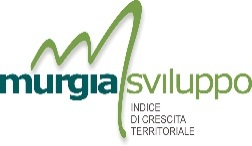 Sportello Unico Attività Produttive Associatodel Sistema Murgiano - Comune Capofila AltamuraAcquaviva delle Fonti – Altamura - Binetto - Bitritto – Casamassima- CapursoConversano - Grumo Appula - Minervino Murge – Noci -  Palo del Colle Poggiorsini - Sammichele di Bari - Torittowww.murgiaimpresa.itNR. PRATICA    DEL           Sportello Unico Attività Produttive Associatodel Sistema Murgiano - Comune Capofila AltamuraAcquaviva delle Fonti – Altamura - Binetto - Bitritto – Casamassima- CapursoConversano - Grumo Appula - Minervino Murge – Noci -  Palo del Colle Poggiorsini - Sammichele di Bari - Torittowww.murgiaimpresa.itOGGETTO: Segnalazione certificata di installazione apparecchi e congegni di cui all’art. 110 del TULPS in attività diverse dalla Sala Pubblica da Gioco - Richiesta di rilascio della “Tabella dei Giochi Proibiti”OGGETTO: Segnalazione certificata di installazione apparecchi e congegni di cui all’art. 110 del TULPS in attività diverse dalla Sala Pubblica da Gioco - Richiesta di rilascio della “Tabella dei Giochi Proibiti”